258 - FUNGICIDAS FOLIARES NA SANIDADE DA SEMENTE DE SOJA: APLICAÇÃO TRATORIZADA.  C.M. Utiamada *; LN.Sato (TAGRO, Londrina, PR); J.T. Yorinori (EMBRAPA - Soja, Londrina, PR)RESUMO - Visando avaliar o efeito da aplicação foliar de fungicidas sobre a sanidade da semente de soja ( G/ycine max L.) Merrill) variedade BR 16, semeada em 18/11/96, em Florínea, SP, foram avaliados 14 fungicidas e dosagens. O delineamento foi em faixas de 17m x 50m I tratamento. A aplicação foi tratorizada com pulverizador COLUMBIA A 17. Foram testados os seguintes fungicidas e dosagens (g i.a./2201 água/ha): tebuconazole (100 e 150); bitertanol+espalhante Bayer (125 e 187,5+0.05% v/v); trifenil hidróxido de estanho (200 e 300); difenoconazole+propiconazole  (50+50); propiconazole (125); prochloraz (450); benomil(250); carbendazin (250 e 375); carbendazin+prochloraz  (125+225) e prochloraz+óleo  mineral (450+189).  Foram feitas duasaplicações nos estádios R.5.4 e R6-R7.1, com exceção dos tratamentos difenoconazole+propiconazole  e carbendazin (375), que2tiveram uma aplicação no estádio R5.4. A colheita foi feita em 12/03/97, em cinco pontos com área de 5,4m . Após a colheita,quatro repetições de 100 sementes/tratamento foram submetidas ao teste de patologia, pelo método do papel de filtro. Os fungicidas e as dosagens que mais diferiram da testemunha, na freqüência de patógenos específicos, foram: a) Fusarium spp (principalmente F semitectum): testemunha=15,00%; tebuconazole (150)=3,00%; prochloraz+óleo mineral=4,00%; bitertanol+espalhante Bayer (187,5)=4,75%; trifenil hidróxido de estanho (200)=5,00%; bitertanol+espalhante Bayer (125)=5,25%; tebuconazole (100), trifenil hidróxido de estanho (300), propiconazole e benomil=5,50%; b) Cercospora kikuchii: testemunha=6,75%; propiconazole=1,75% e bitertanol+espalhante Bayer (187,5)=2,25%; c) Phomopsis sojae: testemunha=3 ,75%; tebuconazole (150), bitertanol+espalhante Bayer e trifenil hidróxido de estanho (200)=0,50% e benomil=0,75%; d) Col/etotrichum truncatum: não houve diferença significativa, devido à baixa incidência (testemunha=1,25%). Os efeitos sobre a germinação foram: testemunha=91,25% ; tebuconazole (150)=97,25% e trifenil hidróxido de estanho (200)=96,50%. A aplicação de fungicidas, na parte aérea, reduziu os patógenos na semente e aumentou a germinação.Palavras-chave : soja, fungicida, semente, sanidadeRevisores  L. Takahashi (FUEL); L.P. Ferreira (EMBRAPA - Soja)Informativo	V.7 - Ng 1/2 - Julho/Agosto, 1997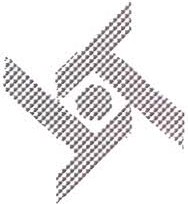 ABRATES